滬江高中 第二屆 滬廚盃「2021親子廚藝大賽 養生料理達人對決」實施計畫壹、競賽宗旨為推廣文山區在地食材，茶的美味及促進親子同樂的精神，特舉辦親子廚藝養生料理大賽，邀請對於各界喜歡烹飪的朋友們來大展身手，運用各種的料理技巧，來煮出美味料理。貳、辦理單位主辦單位：臺北市私立滬江高級中學 餐飲管理科協辦單位：宏國德霖科技大學餐旅管理系、東南科技大學餐旅管理系          醒吾科技大學餐旅管理系、台北城市科技大學餐飲管理系          啟英文化事業有限公司、廣懋圖書股份有限公司文野出版社有限公司、全華圖書股份有限公司參、比賽對象	 親子組隊報名(小朋友限國中生)，單一學校報名隊伍數不得超過2隊，若報名期限過後尚未額滿，則不在此限。肆、比賽時間1.報到時間：8:30-9:00於中正堂報到。2.比賽時間：110年1月23日(六) 上午9:00-12:00伍、比賽地點臺北市私立滬江高級中學餐飲教室(中餐技能檢定評鑑合格考場)地址：臺北市文山區羅斯福路六段336號陸、報名方式及日期	1.即日起至110年 1 月 15日(五)下午 17:00 止，共24組，以報名先後順序錄取。	2.聯絡人：	             巫佳靜(餐飲科主任) 電話：02-86631122#305             楊舒涵(餐飲科助教) 電話：02-86631122#291    3.錄取名單及順序：於110年1月18日(星期一)於本校餐飲科網頁公告    4.採線上報名，報名網址：https://forms.gle/q9MeWF5ksnhQxQer8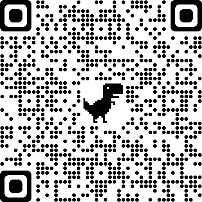 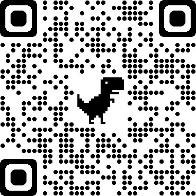                     餐飲科網頁                    線上報名柒、比賽說明1.比賽時間：90 分鐘。2.製作二道養生料理，以「雞肉」、「豆腐」為兩道主材料，並皆須以「茶」入菜呈現。  每道製作共六人份：二盤1人份予評審品評，一盤4人份為菜餚展示用。    3.佈置的展台（90cm×90cm）。	4.評分標準：創意性 30％、口味 30％、衛生 30％、展台佈置 10％。	  評審應依評分內容與標準給予成品評分、並應詳列扣分原因。    5.獎勵方式：	  第一名 頒發獎金5,000元，獎狀乙幀。	  第二名 頒發獎金3,000元，獎狀乙幀。      第三名 頒發獎金2,000元，獎狀乙幀。      最佳親子互動獎:3組，頒發獎金1,000元，獎狀乙幀。	  最佳創意獎:3組，頒發獎金500元，獎狀乙幀。      最佳精神獎：3組，頒發獎金500元，獎狀乙幀。      其他參賽隊伍頒發參賽證明及紀念品，以謝支持與鼓勵。    6.主辦單位提供文山包種茶50g及基本調味料，比賽食材需由比賽選手自行準備(不可攜帶半成品)，主辦單位提供各組500元材料費補助，並於競賽當日發放。7.主辦單位提供調味料及器具如下：競賽提供調味料競賽場地提供器具(依中餐丙級檢定標準器具及設備規範)捌、注意事項參賽選手需自備競賽所需之個人刀具與工具。禁止穿拖鞋，競賽時穿著主辦單位提供之圍裙、帽子以符合衛生標準穿著。參賽者不可攜帶半成品或已前處理之食材。參賽者不可攜帶已事先調製好之調味料。餐盤餐具：選手可自行準備比賽菜餚裝盤所需之餐盤器皿（包括評審品評及菜餚展示的餐盤）或可使用現場提供的餐盤。展示桌面佈置物品請選手自行準備。活動過程將開放媒體採訪，但以不妨礙參賽者為原則；主辦單位基於宣傳推廣之需要使用其肖像，其著作版權屬於主辦單位所有，參賽者不得異議；主辦單位擁有得獎作品之研究、攝影、宣傳、網頁製作、展覽、商品開發、出版以及出版品販售等權利。  	評分重點，以發揮雞肉、豆腐及茶，食材之美味，為評分之核心精神，務必注意。以上注意事項請參賽者務必遵守，倘若有違規或導致活動無法順利進行之事宜發生，主辦單位將視情況取消其參賽資格；本規章如有未盡事宜，得以隨時補充修正，並於活動當日或比賽前統一說明。附件一第二屆 滬廚盃「2021親子廚藝大賽 養生料理達人對決」比賽流程表110年1月23日(六)附件二第二屆 滬廚盃「2021親子廚藝大賽 養生料理達人對決」參賽同意授權書備註：本授權書請親簽，並於報到時繳交。鹽糖白胡椒粉黑胡椒粉醬油醬油膏沙拉油香油麻油米酒白醋烏醋太白粉麵粉地瓜粉泡打粉番茄醬咖哩粉瓷器1組中式爐具 1組炒菜鍋(附蓋 1 個) 2 個湯鍋(附蓋) 1 組蒸籠鍋(約 43cm) 1 組漏盆1 個不鏽鋼盆2 個馬口碗8 個不鏽鋼配菜盤 6個量匙組 1 組量杯 1 個削皮刀 1支砧板(生食)1 個砧板(熟食)1 個桿麵棍1 支廚房用剪刀 1 支不鏽鋼筷子 1 雙油炸長竹筷 1 雙不鏽鋼湯匙3 支篩網1 個直型打蛋器1 支漏杓1 支鍋鏟 1 支大炒杓1支洗碗精 1 瓶菜瓜布 1 片抹布二條活動時間活動內容地點08：30-09：00選手報到中正堂2樓09：00-09：20長官致詞中正堂2樓09：20-09：40選手移動至比賽場地/注意事項說明品評室實習教室天101.10209：40-11：10比賽實習教室天101.10211：10-11：40評審評分/選手場地清潔、參觀校園實習教室天101.10211：40-12：00公佈成績及頒獎嵩慶樓2樓會議室參賽者同意授權內容︰一、參賽者應尊重所有評審委員之評判結果，對評審內容不得有異議。二、所有參賽者作品之智慧財產權、著作權以及專利所有權等，同意授與本主辦單位優先 所有權。三、主辦單位對於所有參賽者作品保有公開發表使用、重製以及保有修改之權利。四、所有參賽者作品以及相關文件資料恕不另退還。五、所有參賽作品請勿抄襲或已於相關公開場合之活動發表，若日後經查明立書人等之相 關作品確實抄襲或一稿多投時，立書人等將喪失參賽與得獎資格，不得異議。六、本次競賽大會主辦單位保有終有最終評判權與解釋權，參賽選手不得異議。此致     臺北市私立滬江高級中學─「2021親子廚藝大賽 養生料理達人對決」競賽親筆簽名及蓋章：中華民國110年1月23日